EBRD paydaşları için topluluk katılımı e-öğrenme kursuEkip liderleri ve yöneticileri için pratik rehberBu rehber hakkındaBu kılavuz toplulukla yüz yüze çalışan ekiplerin yöneticileri içindir. Kursun özelliklerini netleştirmenize yardımcı olur ve kursu tamamlamak için uygun zamanı ayırmanıza olanak tanır. Zamanlamalar, kurs içeriği, etkileşimli özellikler ve ekip olarak bunun üzerinde nasıl çalışabileceğinize ilişkin öneriler hakkında bilgiler içerir. Kurs, EBRD müşterilerinin toplulukla yüz yüze çalışan ekipleriyle birlikte geliştirilmiştir ve onların karşılaştıkları somut gerçekleri yansıtmaktadır.Kursun amacıBu kurs, toplumla yüz yüze çalışan personeli (yükleniciler de dahil olmak üzere) ve çalışmaları bir şekilde toplum katılımı ve bundan elde edilen içgörülerle ilgili olan tüm proje personelini (örneğin, proje yöneticileri) eğitmek için erişilebilir ve ilgi çekici materyaller sunmaktadır. Kursiyerlerin kendi işleri ve çalıştıkları bağlam hakkında farklı düşünmelerini teşvik etmeyi amaçlıyoruz. Alıştırmalar ve testler eleştirel düşünme ve problem çözme yeteneklerine yöneliktir. Önerilen ekip alıştırmaları kursun önemli bir özelliğidir: toplulukla çalışan ekipleri eğitim için bir araya getirmek, genellikle uzaktan çalışan kişiler için önemli bir ekip oluşturma fırsatıdır.ZamanlamalarBir kişinin kursu tamamlaması için gereken süreyi tahmin etmek zordur. Ancak yöneticilerin önceden planlama yapmasının ve öğrenmeye zaman ayırmasının önemli olduğunu vurguluyoruz. Bu nedenle aşağıdakileri tavsiye ediyoruz (aşağıda açıklanan Seviye 1-3): Her bir modülün Birinci Seviye materyalini (yani dört modüldeki tüm zorunlu materyali) tamamlaması, kişiye, örneğin ne kadar hızlı okuduğuna bağlı olarak yaklaşık 60 dakika sürer.Eğer stajyer diğer kaynaklara (Seviye İki ve Üç) yönelik indirmeleri ve bağlantıları da görmek isterse, bu süre daha uzun zaman alacaktır.Ekibiniz kurs boyunca bir atölyede birlikte çalışmak ve ekip alıştırmalarını yapmak isterse, her modül yarım günlük bir atölye çalışmasına uygundur. Tüm kurs kullanıcıları için teknik kılavuzKurs açılış sayfasında tüm kurs kullanıcıları için bir teknik kılavuz da mevcuttur. Bu kılavuz, kurs özelliklerini netleştirmeye ve öğrenme deneyimini optimize etmeye yardımcı olmaktadır. Kursa başlamadan önce ekiplerinizle birlikte teknik kılavuzun üzerinden geçmenizi öneririz. Daha fazla rehberlik, tüm adımların net bir şekilde açıklandığı kursun kendisinde bulunabilir.Kurs içeriğiÖğrenme deneyiminde çeşitlilik sağlamak için kurs boyunca farklı türde materyaller sunduk (aşağıdaki Tablo 1'e bakınız). İçerik aynı zamanda farklı eğitim modlarında da kullanılabilmektedir: yüz yüze, hibrit, ‘özel ders’ ve kendi kendini yönetme deneyimleri. Kurs katılımcıları kursa bir bilgisayardan veya akıllı telefondan erişmeyi seçebilirler. Tablo 1 farklı içerik türlerini özetlemektedir. İndirilebilir tüm materyaller Kaynak Kitaplığında mevcuttur (bkz: Tüm kurs kullanıcıları için teknik kılavuz).Tablo 1: Kurs içeriğiEsnek tasarım: ‘dört modül ve üç seviye’ açıklandı.Kurs, farklı önceliklere ve yeteneklere sahip kullanıcıların ihtiyaçlarına esnek ve duyarlı olacak şekilde özel olarak tasarlanmıştır.Kurs, TAMAMI TÜM KULLANICILAR tarafından tamamlanması gereken dört modülden oluşmaktadır.Esneklik, materyali sunduğumuz üç seviye tarafından sağlanmaktadır (Tablo 1).Kullanıcıların tek bir seviyeye bağlı kalması gerekmez. Örneğin, toplulukla yüz yüze çalışan başlangıç seviyesinde olan personele kurs boyunca herhangi bir araç veya materyal indirmemelerini tavsiye edebilirsiniz. Ancak isterlerse yine de ilgilerini çeken bir şeyi indirebilirler. Ayrıca kursu daha sonra, daha fazla deneyime sahip olduklarında tekrarlayabilir ve ek materyali o noktada indirebilirler. Ekip yöneticisi olarak malzemeleri kendiniz indirebilir ve bunları kendi ekiplerinizin ihtiyaçlarına uygun özel bir eğitim oturumu tasarlamak için kullanabilirsiniz.Aşağıdaki Tablo 2’de farklı seviyeler ve bunların hedef kullanıcıları açıklanmaktadır.Tablo 2: Kurs seviyeleriEkip faaliyetlerinin tümü Birinci Seviyedir. Bu kursta ekip faaliyetleri açıkça belirtilmiştir ve isteğe bağlıdır, ancak bir ekibin üyelerinin aynı anda kursa katılması önemle tavsiye edilir. Ekip faaliyetleri ilham verici ve canlandırıcı bir öğrenme yöntemidir ve toplulukla irtibat görevlisi, topluluk karşısında benzer rollere sahip diğer kişilerle etkileşimde bulunmaktan büyük ölçüde yararlanır. Bu materyal, yeni ve deneyimli personelden oluşan karma gruplar için uygundur. Tüm ekip çalışmaları, örneğin yükleniciler için çalışan, toplumla çalışan personel de dahil olmak üzere daha geniş proje ekibinin katılımını teşvik edecek şekilde tasarlanmıştır. Kurs boyunca gezinme: interaktif "tıklama" özellikleriKurs, kullanıcının belirli bir özelliğe tıklamasını gerektiren çeşitli etkileşimli unsurlar içermektedir. Bunlar ya zorunludur (Tablo 3) ya da isteğe bağlıdır (Tablo 4). Tüm kullanıcıların bir sonraki sayfaya geçmek için tüm zorunlu özelliklere tıklamaları gerekmektedir; bu özelliklere tıklamadan bir sonraki sayfaya erişemeyeceklerdir. Bu işlevselliğin amacı, kursiyerlerin materyali okuma hızını değiştirmek ve onları materyalle etkileşime girmeye teşvik etmektir. Zorunlu özellikler şunlardır: sekmeler (açılır metinli); videolar ve animasyon; serbest metin kutuları; resim simgeleri; ve ‘sürükle ve bırak’ alıştırmaları.Tablo 3: Zorunlu etkileşimli “tıklama” özellikleriEtkileşimli özelliklerden üçü isteğe bağlıdır. Tablo 4: İsteğe bağlı etkileşimli “tıklama” özellikleriDeğerlendirmenin tamamlanmasıKurs sonunda değerlendirme yapılır. Amaç, kursiyerlerin temel kavramları anlamalarını ve problemler üzerinde düşünme yeteneklerini test etmektir. Kursiyerlerin on adet çoktan seçmeli soruyu yanıtlamaları gerekmektedir. Bazı soruların tek cevabı, bazılarının birden fazla cevabı vardır. Kursiyerin değerlendirmeyi geçebilmesi için en az %80 doğru not alması gerekir. En fazla 5 denemeye izin verilir. Kursiyer %80 geçme notuna ulaştığında otomatik olarak sertifika gönderilir. Sertifikaya ayrıca ‘Kurslarım’ sayfasından da erişilebilir.Ekiplerinizi desteklemekYöneticiler, zamanı önceden planlayarak, herkesin ne yapması gerektiğini anlamasını sağlayarak, teşvik ederek ve süreç boyunca geri bildirim alarak ekiplerini mümkün olduğunca desteklemelidir. İşte birkaç özel tavsiye:Zaman ayırmak ve tüm ekiplerin aynı anda kurs üzerinde çalışmasını sağlamak iyi bir fikirdir; ancak yoğun programlarına uymalarını sağlamanız gerekir.Lütfen kullanıcıları kursu kendi hızlarında yapmaları için teşvik edin ve özellikle ilgilerini çeken alanları keşfetmeleri için onları cesaretlendirin. Daha fazla zamana ihtiyaç duyduklarını hissederlerse bunu onlarla konuşun.Her Modülü tamamladıktan sonra bireysel ve kolektif geri bildirimde bulunmalarını teşvik edin.Kursiyerlerden serbest metin kutularına yazdıklarını ayrı ayrı kaydetmelerini istemek ve daha sonra bu yorumları bireysel veya grup olarak onlarla tartışmak iyi bir fikirdir.Ekibinizin gerçekleştirdiği bireysel öğrenme oturumları arasına ekip alıştırmaları yerleştirmenizi öneririz.Kurs materyali içerisinde kursiyerlerin modüller arasında mola vermelerini teşvik ediyoruz. Bu molaları aldıklarından emin olmalısınız. Eğer bunun uygun olduğunu düşünüyorsanız, aralar sırasında resmi olmayan grup tartışmaları yapabilirsiniz.Koruma konusuna büyük önem veriyoruz. Bu konuyu tartışmak için hedefe yönelik bir grup oturumu düzenlemek isteyebilirsiniz ve ekibinizden herhangi bir endişeyi veya önerilen çözümleri kendilerinin, grup halinde veya bireysel olarak paylaşmasını isteyebilirsiniz.Yöneticilere ve ekip liderlerine kursu kendileri yapmak için zaman ayırmalarını şiddetle tavsiye ediyoruz!Materyaller, ne kadar faydalı olduğu ve kendi deneyiminizle nasıl bağlantılı olduğu hakkında herhangi bir yorumunuz veya düşünceniz varsa, lütfen bizimle şu adresten iletişime geçin: ebrdcourse@audire.ukKurs, EBRD'nin EASST tarafından yönetilen e-öğrenme platformunda düzenlenmektedir. Teknik sorular şu adrese yöneltilebilir: d.sambuk@easst.co.ukSeviyeTanımVaka çalışmalarıİndirilebilir 6 vaka çalışması bulunmaktadır Uygulayıcı perspektifleri4 adet indirilebilir uygulayıcı perspektifi bulunmaktadır.Kılavuz notlar, şablonlar, kontrol listeleri ve diğer araçlar21 adet indirilebilir rehberlik notu, şablon, kontrol listesi ve diğer araçlar bulunmaktadır.Bireysel alıştırmalar'Sürükle ve bırak' yöntemini kullanan 7 alıştırma ve serbest metin kutusu kullanan 5 alıştırma dahil olmak üzere 12 bireysel alıştırma bulunmaktadır.Ekip faaliyetleri4 takım etkinliği vardır Video/animasyonBir animasyon ve 2 video bulunmaktadır.DeğerlendirmeKursun sonunda on sorudan oluşan bir değerlendirme bulunmaktadır. Değerlendirme cevapları, değerlendirme tamamlandıktan sonra indirilebilir.SeviyeTanımHedef KullanıcılarSeviye Bir: Katılım EsaslarıBu, TÜM KULLANICILARIN aşina olması gereken temel materyaldir. İsteğe bağlı materyalleri indirmeden kursun tamamını tamamlamak, kullanıcıyı Seviye Bir’e taşıyacaktır. Bir sayfadan diğerine geçmek için tıklama gerektiren tüm etkileşimli özelliklere tıklamaları gerekecektir (aşağıdaki Tablo 3’e bakın)Giriş seviyesinde olan toplumla çalışan personelSınırlı süreye sahip üst düzey proje yöneticileriSeviye İki: UygulayıcıBu, konuları daha ayrıntılı olarak incelemek isteyen uygulayıcılar için ek materyaldir. Kurs boyunca çalışırken materyali indirip okuyabilir veya daha sonra okumak üzere saklayabilirler.Vaka çalışmaları, kılavuz notlar ve şablonlar şeklinde indirilebilir materyaller ve araçlar oluşturduk.Toplulukla çalışan deneyimli ekiplerDeneyimli sosyal performans personeliEkip liderleri ve kursiyerlerSeviye Üç: Uzmanİndirilebilir materyallerin ve araçların birçoğunun içinde başka kaynaklara bağlantılar bulunmaktadır. Kullanıcılar, belirli bir konuyu derinlemesine incelemek veya orijinal rehberlik belgelerini görmek isterlerse bunları da inceleyebilirler.Bu ilave kaynakların çoğu sadece İngilizcedir.Yukarıdaki gibi İngilizce dil bilgisine sahip olunmalı.ÖzellikTanımGörsel örnekSekmelerBir sekmeye tıklarsanız okumanız için bir metin bölümü açılır. Kursta ilerlemek için tüm sekmelere tıklamanız ve içeriği okumanız gerekir.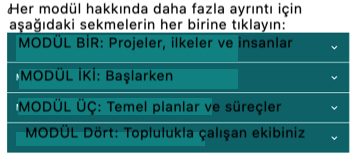 Video/ animasyonTüm videolar ve animasyonlar zorunludur. ‘Oynat’ simgesine tıklamanız gerekiyor.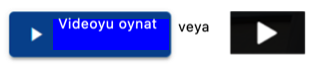 Serbest metin kutularıSerbest metin kutularında üzerinde yazılı olan sorunun cevabını yazmanız gerekmektedir. ‘Gönder’e tıkladığınızda daha fazla bilgi veya rehberlik içeren bir yanıt gelecektir.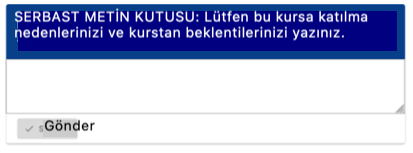 Resim simgeleriResim veya grafiklerle görüntülenen yuvarlak simgelere tıklarsanız metin ortaya çıkacaktır. Yuvarlak simgelerde soru işareti, çarpı veya konum simgesi bulunur.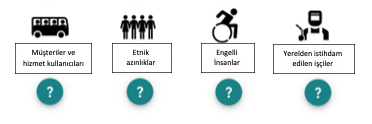 Sürükle ve bırakBu özellik Doğru/Yanlış alıştırmaları için kullanılır. Bir ifadeye tıklayıp onu uygun kutuya sürüklemelisiniz.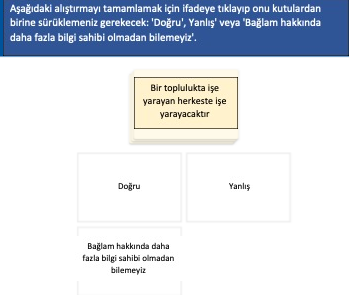 ÖzellikTanımGörsel örnekKutuları indirBir kaynak veya kılavuz notu indirmek için indirme kutusundaki bulut simgesine tıklayın.SözlükSözlükteki tek tek kelimeler, altı çizili kelimelere tıklanarak okunabilir; bu, sözlük tanımının yer aldığı bir açılır kutunun ortaya çıkmasını sağlar. SözlükSözlükteki tek tek kelimeler, altı çizili kelimelere tıklanarak okunabilir; bu, sözlük tanımının yer aldığı bir açılır kutunun ortaya çıkmasını sağlar. Doğrudan web bağlantılarıBirkaç web bağlantısı sizi doğrudan harici bir siteye yönlendirir. Bunlar, kare ve ok simgeli altı çizili metinle gösterilir. Not: Bağlantılar kullanıcıları kurs sayfalarından uzaklaştırır.